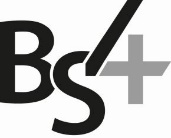 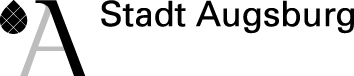 Entschuldigung für versäumten UnterrichtName:Vorname:Klasse:Klassenleiter/-in:Fehlzeit (Tag bzw. Zeitraum):Grund: Krankheit sonstiger Grund: Ort, Datum:Unterschrift Schüler/in:Unterschrift und Stempel Ausbilder/-inUnterschrift Erziehungsberechtigte bei Minderjährigen: